(Nombre de la escuela)Planeación de inglés – Educación a distanciaGrado: Segundo  Grupos: (A, B, etc.)  Unidad: 3      Periodo: 3 al 6 de Noviembre.Maestro(a): (Nombre)AMBIENTES SOCIALES DE APRENDIZAJE: ACADÉMICO Y DE FORMACIÓN
Actividad comunicativa: Interpretación y seguimiento de instrucciones.
Práctica social del lenguaje: Produce instrucciones para prepararse ante una situación de riesgo derivada de un fenómeno natural.Aprendizaje esperadoIdentificar emergencias ambientales.Relacionar señales y emergencias ambientales.ActividadEvidencia solicitadaA usar tu cuadernoVisitar la siguiente página de internet y tomar apuntes: https://www.juicyenglish.com/blog/environmental-emergenciesResolver el siguiente ejercicio en línea:https://www.juicyenglish.com/d2gs10exercise01.htmlFotografía de:Apuntes en la libreta.Ejercicio resuelto.A divertimosResolver el siguiente crucigrama:https://www.juicyenglish.com/d2gs10exercise02.htmlFotografía de:Crucigrama resuelto.Para aprender másVe el siguiente video sobre símbolos de señales:
https://www.youtube.com/watch?v=izeWHwDCUesResolver el siguiente ejercicio en línea:https://www.juicyenglish.com/d2gs10exercise03.htmlFotografía de:Ejercicio resuelto.A compartir en familiaEn familia jueguen domino con el siguiente recurso:Descargar dominoFotografía de:Familia jugando el domino.Evaluación¿Qué emergencia ambiental corresponde a cada una de las siguientes señales?
Environmental emergencies:_________________________________________________________________________________________________________________________________________________Fotografía de:Las respuestas.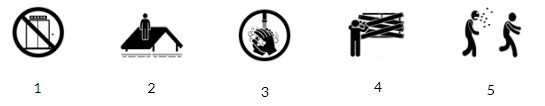 